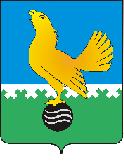 МУНИЦИПАЛЬНОЕ ОБРАЗОВАНИЕгородской округ Пыть-ЯхХанты-Мансийского автономного округа-ЮгрыАДМИНИСТРАЦИЯ ГОРОДАП О С Т А Н О В Л Е Н И ЕОт 28.03.2023									№ 90-паО внесении измененийв постановление администрациигорода от 30.09.2021 № 453-па «О порядке разработки и реализации муниципальных программ города Пыть-Яха»(с изм. от 28.04.2022 № 162-па)В соответствии с Бюджетным кодексом Российской Федерации, Федеральным законом от 28.06.2014 № 172-ФЗ «О стратегическом планировании в Российской Федерации», Указами Президента Российской Федерации от 07.05.2018 № 204 «О национальных целях и стратегических задачах развития Российской Федерации на период до 2024 года», от 21.07.2020 № 474 «О национальных целях развития Российской Федерации на период до 2030 года», от 04.02.2021 № 68 «Об оценке эффективности деятельности высших должностных лиц (руководителей высших исполнительных органов государственной власти) субъектов Российской Федерации и деятельности органов исполнительной власти субъектов Российской Федерации», в целях совершенствования управления муниципальными программами, внести в постановление администрации города от 30.09.2021 № 453-па «О порядке разработки и реализации муниципальных программ города Пыть-Яха» следующие изменения:1.	В приложении №2 к постановлению:1.1. Подпункт 9.3 пункта 9 изложить в следующей редакции:«9.3. Муниципальные программы подлежат приведению в соответствие с решением о бюджете или внесением изменений в решение о бюджете не позднее трех месяцев со дня вступления его в силу.».1.2. В подпункте 10.4 пункта 10 слова «в течение 5 рабочих дней» заменить словами «в течение 7 рабочих дней».1.3. Подпункт 10.7 пункта 10 изложить в следующей редакции:«10.7. Направляет в управление по экономике администрации города отчет о ходе реализации муниципальной программы ежеквартально и по итогам года, с нарастающим итогом с начала года, в срок до 15-го числа месяца, следующего за отчетным кварталом (приложение №2 к настоящему Порядку), пояснительную записку (приложение №3 к настоящему Порядку).».1.4. Абзац 2 подпункта 11.4 – исключить.1.5. Приложение №1 к Порядку изложить в новой редакции согласно приложению №1.1.6. Приложение №2 к Порядку изложить в новой редакции согласно приложению №2.1.7. Приложение №4 к Порядку изложить в новой редакции согласно приложению №3.1.8. Приложение №5 к Порядку изложить в новой редакции согласно приложению №4.2. 	Приложение №3 к постановлению изложить в новой редакции согласно приложению №5.3.	Отделу по внутренней политике, связям с общественными организациями и СМИ управления внутренней политике (О.В. Кулиш) опубликовать постановление в печатном средстве массовой информации «Официальный вестник» и дополнительно направить для размещения в сетевом издании в информационно-телекоммуникационной сети «Интернет» - pyt-yahinform.ru.».4.	Отделу по обеспечению информационной безопасности                                     (А.А. Мерзляков) разместить постановление на официальном сайте администрации города в сети Интернет.5.	Настоящее постановление вступает в силу в силу после его официального опубликования.6.	Контроль за выполнением постановления возложить на заместителя главы города – председателя комитета по финансам.И.о.главы города Пыть-Яха							Т.Н. ЧулаковаПриложение № 1к постановлению администрациигорода Пыть-Яха от 28.03.2023 № 90-паПояснительная запискак проекту постановления администрациио внесении изменений в муниципальную программу____________________________________________________________________(наименование программы)Обоснование внесения изменений и дополнений: ______________________________________________________________________________________________________________________________________________________________________                                                                тыс. рублейПримечание:- в графе 1 указывается порядковый номер структурного элемента (основного мероприятия), предусмотренного утвержденной муниципальной программой;- в графе 2 указываются все структурные элементы (основные мероприятия), по которым вносятся изменения (структурные элементы, по которым объем финансирования не изменяется, в данную графу не вносятся), указывается подпрограмма;- в графе 4 указывается объем финансирования за весь период реализации муниципальной программой на соответствующий финансовый год;- в графе 5 и графе 8 указывается увеличение объема финансирования со знаком плюс, а уменьшение - со знаком минус;- графа 6 = графа 4 + (-) графа 5;- в графе 7 указывается объем финансирования, предусмотренный утвержденной муниципальной программой на соответствующий финансовый год;- графа 9 = графа 7 + (-) графа 8.Приложение № 2к постановлению администрациигорода Пыть-Яха от 28.03.2023 № 90-паОтчет о ходе реализации муниципальной программы________________________________ за ____ квартал _____ года(полное наименование программы)Исполнитель: (Ф.И.О.)Примечание:- в графе 2 указываются наименование подпрограмм и структурных элементов (мероприятий) в последовательности, предусмотренной муниципальной программой;- в графах 4 - 7 указываются объемы финансирования, предусмотренные утвержденной муниципальной программой на соответствующий финансовый год, с последними изменениями;- графа 3 = графа 4 + графа 5 + графа 6+ графа 7;- в графах 9 - 12 указываются объемы финансирования, утвержденные Решением Думы «О бюджете города Пыть-Яха на очередной год и плановый период»;- графа 8 = графа 9 + графа 10 + графа 11+ графа 12;- в графах 14 - 17 указываются денежные средства по кассовому исполнению, поквартально с нарастающим итогом;- графа 13 = графа 14 + графа 15 + графа 16 + графа 17;- графы 8 - 17 <*> согласовываются с комитетом по финансам.Приложение № 3к постановлению администрациигорода Пыть-Яха от 28.03.2023 № 90-паИнформация о производственных расходах в рамках муниципальныхпрограмм на территории муниципального образования город Пыть-Ях по состоянию на ___________ 202__ г.тыс. руб.Исполнитель: (Ф.И.О.) Приложение № 4к постановлению администрациигорода Пыть-Яхаот 28.03.2023 № 90-паИнформация о реализации муниципальныхпрограмм муниципального образования город Пыть-Ях по состоянию на ____________ 202__ г.тыс. руб.Исполнитель: (Ф.И.О.) Приложение № 5к постановлению администрациигорода Пыть-Яхаот 28.03.2023 № 90-паМодельная муниципальная программамуниципального образования город Пыть-Ях1. Модельная муниципальная программа определяет структуру муниципальной программы, содержание, механизмы реализации ее структурных элементов (основных мероприятий).2. Муниципальная программа содержит:2.1. Паспорт муниципальной программы по форме согласно таблице № 1.2.2. Приложения, содержащие:2.2.1. Распределение финансовых ресурсов муниципальной программы (по годам) (таблица № 2).2.2.2. Перечень структурных элементов (основных мероприятий) муниципальной программы (таблица № 3).2.2.3. Перечень объектов капитального строительства (заполняется при планировании объектов строительства) (таблица № 4).2.2.4. Перечень объектов социально-культурного и коммунально-бытового назначения, масштабных инвестиционных проектов (заполняется при планировании создания объектов социально-культурного и коммунально-бытового назначения, масштабных инвестиционных проектов) (таблица № 5).2.2.5. Сведения о прогнозных и фактически исполненных условных и безусловных обязательствах, возникающих при исполнении концессионного соглашения (заполняется при наличии концессионных соглашений) (таблица № 6).2.2.6. Показатели, характеризующие эффективность структурного элемента (основного мероприятия) муниципальной программы (заполняется при наличии таких показателей) (таблица № 7).3. Формирование и исполнение региональных проектов и проектов автономного округа осуществляется в соответствии с постановлением № 1288, постановлением №485-п.4. Формирование и исполнение муниципальных проектов, реализуемых на основе проектной инициативы осуществляется в соответствии с постановлением администрации города от 14.12.2016 № 335-па «Об утверждении положения о системе управления проектной деятельностью в администрации города Пыть-Ях», распоряжением администрации города от 29.12.2016 № 2881-ра «О регламенте управления проектом».5.  Наличие других разделов и приложений в муниципальной программе не допускается, за исключением случаев, установленных требованиями федеральных органов государственной власти Российской Федерации и автономного округа. 6. Информация, дублируемая в соответствующих разделах, таблицах муниципальной программы и приложениях к нормативному правовому акту об утверждении муниципальной программы, должна быть идентичной.7. Порядки реализации структурных элементов (основных мероприятий) муниципальной программы утверждаются отдельными нормативными правовыми актами органов местного самоуправления города Пыть-Яха, подготовку которых или внесение в них изменений осуществляют ответственные исполнители муниципальных программ и соисполнители муниципальных программ, непосредственно реализующие эти мероприятия муниципальной программы.Таблица № 1Паспорт муниципальной программы<1> – указывается наименование муниципальной программы;<2> – указываются сроки реализации муниципальной программы, которые отражаются в формате «20__-20__ годы и на период до 20__ года»;<3> – указывается куратор муниципальной программы;<4> – указывается структурное подразделение администрации города, определенное ответственным за реализацию муниципальной программы;<5> – указывается перечень структурных подразделений администрации города, участвующих в разработке и реализации отдельных структурных элементов (основных мероприятий) муниципальной программы (подпрограммы);<6> – строка отражается в случае, если муниципальная программа направлена на достижение национальной цели в соответствии с указами Президента Российской Федерации от 7 мая 2018 года № 204 «О национальных целях и стратегических задачах развития Российской Федерации на период до 2024 года», от 21 июля 2020 года № 474 «О национальных целях развития Российской Федерации на период до 2030 года»;<7> – указываются цели, задачи и подпрограммы муниципальной программы.При формировании целей муниципальной программы учитываются цели национальных проектов, соответствующие сфере реализации муниципальной программы;<8> – указываются целевые показатели муниципальной программы, в том числе:<8.1> – наименование целевого показателя, приводится единица его измерения (через запятую);<8.2> – ссылка на форму федерального статистического наблюдения, нормативный правовой либо распорядительный правовой акт, в соответствии с которым установлен данный показатель;<8.3> – отражаются значения показателя на год разработки проекта муниципальной программы, либо на год, предшествующий ее разработке, (в случае отсутствия данных на год разработки). <8.4> – заполняется в зависимости от значений показателя по годам реализации муниципальной программы: если значения по годам заполнялись «на отчетную дату», либо «нарастающим итогом», то целевое значение показателя равняется значению показателя в последний год реализации муниципальной программы, если «за отчетный год» – то равняется сумме значений показателя за все годы реализации муниципальной программы;<8.5> – указывается структурное подразделение администрации города ответственное за достижение значения целевого показателей.В число показателей муниципальных программ включаются:показатели, характеризующие достижение национальных целей; показатели приоритетов социально-экономического развития Российской Федерации и Ханты-Мансийского автономного округа-Югры, города Пыть-Яха, определяемые в указах Президента Российской Федерации, документах стратегического планирования Российской Федерации, Ханты-Мансийского автономного округа-Югры, города Пыть-Яха;показатели оценки эффективности деятельности высших должностных лиц (руководителей высших исполнительных органов государственной власти) субъектов Российской Федерации, утвержденные Указом Президента Российской Федерации от 4 февраля 2021 года № 68.Показатели региональных проектов, входящих в состав федеральных и (или) национальных проектов, должны соответствовать требованиям, установленным постановлением № 1288, постановлением № 485.Количество используемых целевых показателей муниципальной программы должно быть минимально и в то же время достаточно для отражения достижения цели и решения задач муниципальной программы. Показатели муниципальной программы должны удовлетворять одному из следующих условий:их целевые значения определяются на основе данных федерального статистического наблюдения;их целевые значения рассчитываются по методикам, утвержденным в том числе федеральными органами исполнительной власти; их целевые значения рассчитываются по методикам, утвержденным ответственными исполнителями государственных программ Ханты-Мансийского автономного округа-Югры. <9> – указывается общий объем финансирования и в разрезе по годам в тысячах рублей с точностью до первого знака после запятой, с распределением по источникам финансирования;<10> – финансирование указывается в целом по портфелю проектов, в разрезе региональных проектов, муниципальных проектов, реализуемых на основе проектной инициативы.Таблица № 2Распределение финансовых ресурсов муниципальной программы (по годам)<*> В таблице указываются все региональные проекты, в том числе без финансирования. <1> – указываются структурные элементы (основные мероприятия).Наименования региональных проектов и проектов автономного округа указываются в соответствии с их паспортами;<2> – указывается наименование структурного подразделения администрации города, муниципального казенного учреждения ответственного за реализацию структурного элемента (основного мероприятия);<3> – объемы финансирования каждого структурного элемента (основного мероприятия) распределяются по источникам финансирования.В случае если структурный элемент (основное мероприятие) имеет несколько соисполнителей, то объемы его финансирования распределяются между соисполнителями; <4> – указывается наименование подпрограммы из паспорта муниципальной программы;<5> Устанавливается связь структурных элементов (основных мероприятий) с целевыми показателями муниципальной программы. Указывается порядковый номер показателя из паспорта муниципальной программы. В случае если не выявлена связь структурного элемента (основного мероприятия) с целевыми показателями, приводится ссылка на иные показатели, характеризующие эффективность реализации основных мероприятий муниципальной программы, которые отражены в приложении к нормативному правовому акту об утверждении муниципальной программы.Таблица № 3Перечень структурных элементов (основных мероприятий) муниципальной программы          <1> Указывается порядковый номер структурного элемента из приложения «Распределение финансовых ресурсов муниципальной программы (по годам)»;<2> Указываются цели, задачи и подпрограммы, отраженные в паспорте муниципальной программы.<3> Указывается наименование порядка, утвержденного нормативными правовыми актами органов местного самоуправления города Пыть-Яха (при наличии). Таблица № 4Перечень объектов капитального строительстваСодержит общие сведения об объектах, создание которых планируется осуществлять за счет бюджетных средств и направлено на достижение целей и решение задач муниципальной программы  (включая приобретение объектов недвижимого имущества, объектов, создаваемых в соответствии с соглашениями о государственно-частном партнерстве, муниципально-частном партнерстве и концессионными соглашениями, а также объектов капитального строительства и реконструкции), в том числе с использованием средств федерального бюджета и иных источников финансирования. Кроме того, содержит информацию на какие целевые показатели влияет создание объекта. Таблица № 5Перечень объектов социально-культурного и коммунально-бытового назначения, масштабных инвестиционных проектов (далее – инвестиционные проекты) Содержит общие сведения об объектах социально-культурного и коммунально-бытового назначения, масштабных инвестиционных проектах в соответствии с постановлением Правительства автономного округа от 14 августа 2015 года № 270-п «О Порядке предоставления земельных участков, находящихся в государственной или муниципальной собственности, юридическим лицам в аренду без проведения торгов для размещения объектов социально-культурного и коммунально-бытового назначения, реализации масштабных инвестиционных проектов в Ханты-Мансийском автономном округе – Югре».Таблица № 6Сведения о прогнозных и фактически исполненных условных и безусловных обязательствах, возникающихпри исполнении концессионного соглашения  тыс. рублейСодержит сведения о прогнозных и фактически исполненных условных и безусловных обязательствах, возникающих при исполнении концессионного соглашения в соответствии с постановлением Правительства Российской Федерации от 28.01.2021 №74 «О совершенствовании порядка мониторинга заключения и реализации заключенных концессионных соглашений и об обеспечении оценки условных и безусловных обязательств бюджетов бюджетной системы Российской Федерации, возникающих при реализации концессионных соглашений», которым в том числе определены используемые понятия.                                                         Таблица № 7Показатели, характеризующие эффективность структурного элемента (основного мероприятия) муниципальной программы  № п/пНаименование структурного элемента(основного мероприятия)Источники финансированияИсточники финансированияВсегообъем финансирования по программеИзменения(+/-)Всегообъем финансирования с учетом измененийВсегообъем финансирования с учетом измененийОбъем финансирования по программеИзменения(+/-)Объем финансирования с учетом изменений12334566789ПодпрограммаПодпрограммаПодпрограммаПодпрограммаПодпрограммаПодпрограммаПодпрограммаПодпрограммаПодпрограммаПодпрограммаПодпрограммавсеговсегофедеральный бюджетфедеральный бюджетбюджет автономного округабюджет автономного округаместный бюджетместный бюджетиные источники финансированияиные источники финансированияи т.д.и т.д.Итого по подпрограммеИтого по подпрограммевсеговсегоИтого по подпрограммеИтого по подпрограммефедеральный бюджетфедеральный бюджетИтого по подпрограммеИтого по подпрограммебюджет автономного округабюджет автономного округаИтого по подпрограммеИтого по подпрограммеместный бюджетместный бюджетИтого по подпрограммеИтого по подпрограммеиные источники финансированияиные источники финансированияВсего по программеВсего по программевсеговсегоВсего по программеВсего по программефедеральный бюджетфедеральный бюджетВсего по программеВсего по программебюджет автономного округабюджет автономного округаВсего по программеВсего по программеместный бюджетместный бюджетВсего по программеВсего по программеиные источники финансированияиные источники финансированияВ том числе:В том числе:Проектная часть Проектная часть всеговсегоПроектная часть Проектная часть федеральный бюджетфедеральный бюджетПроектная часть Проектная часть бюджет автономного округабюджет автономного округаПроектная часть Проектная часть местный бюджетместный бюджетПроектная часть Проектная часть иные источники финансированияиные источники финансированияПроцессная частьПроцессная частьвсеговсегоПроцессная частьПроцессная частьфедеральный бюджетфедеральный бюджетПроцессная частьПроцессная частьбюджет автономного округабюджет автономного округаПроцессная частьПроцессная частьместный бюджетместный бюджетПроцессная частьПроцессная частьиные источники финансированияиные источники финансированияВ том числе:В том числе:Инвестиции в объекты государственной и муниципальной собственности Инвестиции в объекты государственной и муниципальной собственности всеговсегоИнвестиции в объекты государственной и муниципальной собственности Инвестиции в объекты государственной и муниципальной собственности федеральный бюджетфедеральный бюджетИнвестиции в объекты государственной и муниципальной собственности Инвестиции в объекты государственной и муниципальной собственности бюджет автономного округабюджет автономного округаИнвестиции в объекты государственной и муниципальной собственности Инвестиции в объекты государственной и муниципальной собственности местный бюджетместный бюджетИнвестиции в объекты государственной и муниципальной собственности Инвестиции в объекты государственной и муниципальной собственности иные источники финансированияиные источники финансированияПрочие расходыПрочие расходывсеговсегоПрочие расходыПрочие расходыфедеральный бюджетфедеральный бюджетПрочие расходыПрочие расходыбюджет автономного округабюджет автономного округаПрочие расходыПрочие расходыместный бюджетместный бюджетПрочие расходыПрочие расходыиные источники финансированияиные источники финансированияВ том числе:В том числе:Ответственный исполнитель Ответственный исполнитель всеговсегоОтветственный исполнитель Ответственный исполнитель федеральный бюджетфедеральный бюджетОтветственный исполнитель Ответственный исполнитель бюджет автономного округабюджет автономного округаОтветственный исполнитель Ответственный исполнитель местный бюджетместный бюджетОтветственный исполнитель Ответственный исполнитель иные источники финансированияиные источники финансированияСоисполнитель 1 Соисполнитель 1 всеговсегоСоисполнитель 1 Соисполнитель 1 федеральный бюджетфедеральный бюджетСоисполнитель 1 Соисполнитель 1 бюджет автономного округабюджет автономного округаСоисполнитель 1 Соисполнитель 1 местный бюджетместный бюджетСоисполнитель 1 Соисполнитель 1 иные источники финансированияиные источники финансированияСоисполнитель 2 Соисполнитель 2 всеговсегоСоисполнитель 2 Соисполнитель 2 федеральный бюджетфедеральный бюджетСоисполнитель 2 Соисполнитель 2 бюджет автономного округабюджет автономного округаСоисполнитель 2 Соисполнитель 2 местный бюджетместный бюджетСоисполнитель 2 Соисполнитель 2 иные источники финансированияиные источники финансированияи т.д.и т.д.Исполнитель: (Ф.И.О.)Исполнитель: (Ф.И.О.)Исполнитель: (Ф.И.О.)№№Наименование подпрограмм, структурных элементовПлан по программе (с изменениями)<*>План по программе (с изменениями)<*>План по программе (с изменениями)<*>План по программе (с изменениями)<*>План по программе (с изменениями)<*>Уточненный план по бюджету <*>Уточненный план по бюджету <*>Уточненный план по бюджету <*>Уточненный план по бюджету <*>Уточненный план по бюджету <*>Кассовое исполнение <*>Кассовое исполнение <*>Кассовое исполнение <*>Кассовое исполнение <*>Кассовое исполнение <*>Результат реализации структурного элемента (мероприятия), причина невыполнения или неполного выполнения структурного элемента (мероприятия)№№Наименование подпрограмм, структурных элементоввсегофедеральный бюджетокружной бюджетгородской бюджетдругие источникивсегофедеральный бюджетокружной бюджетгородской бюджетдругие источникивсегофедеральный бюджетокружной бюджетгородской бюджетдругие источникиРезультат реализации структурного элемента (мероприятия), причина невыполнения или неполного выполнения структурного элемента (мероприятия)123456789101112131415161718Подпрограмма 1Подпрограмма 1Подпрограмма 1Подпрограмма 1Подпрограмма 1Подпрограмма 1Подпрограмма 1Подпрограмма 1Подпрограмма 1Подпрограмма 1Подпрограмма 1Подпрограмма 1Подпрограмма 1Подпрограмма 1Подпрограмма 1Подпрограмма 1Подпрограмма 1Подпрограмма 1Итого по подпрограмме 1Итого по подпрограмме 1в том числе по проектам, портфелям проектов автономного округа (в том числе направленные на реализацию национальных и федеральных проектов Российской Федерации)в том числе по проектам, портфелям проектов автономного округа (в том числе направленные на реализацию национальных и федеральных проектов Российской Федерации)Итого:№п/пНаименование программыУточненный план на год по бюджетуУточненный план на год по бюджетуУточненный план на год по бюджетуУточненный план на год по бюджетуУточненный план на год по бюджетуИсполнено на отчетную датуИсполнено на отчетную датуИсполнено на отчетную датуИсполнено на отчетную датуИсполнено на отчетную датуИсполнено % к уточненному плану 20__ г.Профинансировано на ___Профинансировано на ___% исполнения№п/пНаименование программыОбщая суммав том числев том числев том числев т.ч. за счет переходящих остатков прошлого годаОбщая суммав том числев том числев том числев т.ч. за счет переходящих остатков прошлого годаИсполнено % к уточненному плану 20__ г.в том числев том числе% исполнения№п/пНаименование программыОбщая суммаФБОБМБв т.ч. за счет переходящих остатков прошлого годаОбщая суммаФБОБМБв т.ч. за счет переходящих остатков прошлого годаИсполнено % к уточненному плану 20__ г.ФБОБ% исполнения12345678910111213141516Итого:Итого:№№Наименование программыУтвержденный план на год по программе(с изменениями)Утвержденный план на год по программе(с изменениями)Утвержденный план на год по программе(с изменениями)Утвержденный план на год по программе(с изменениями)Утвержденный план на год по программе(с изменениями)Уточненный план на год по бюджетуУточненный план на год по бюджетуУточненный план на год по бюджетуУточненный план на год по бюджетуУточненный план на год по бюджетуПрофинансировано на ___Профинансировано на ___Исполнено на отчетную датуИсполнено на отчетную датуИсполнено на отчетную датуИсполнено на отчетную датуИсполнено на отчетную датуИсполнено %Исполнено %Исполнено %Исполнено %№№Наименование программыобщая суммаФБОБМБдругие источникиобщая суммаФБОБМБв том числе за счет переходящих остатков прошлого годаФБОБобщая суммаФБОБМБв том числе за счет переходящих остатков прошлого годак общей сумме по программек общей сумме по бюджетук общей сумме финансирования12345678910111213141516171819202122Наименование муниципальной программы <1>Сроки реализации муниципальной программы <2>Сроки реализации муниципальной программы <2>Сроки реализации муниципальной программы <2>Сроки реализации муниципальной программы <2>Сроки реализации муниципальной программы <2>Сроки реализации муниципальной программы <2>Сроки реализации муниципальной программы <2>Сроки реализации муниципальной программы <2>Сроки реализации муниципальной программы <2>Сроки реализации муниципальной программы <2>Сроки реализации муниципальной программы <2>Куратор муниципальной программы <3>Ответственный исполнитель муниципальной программы <4>Соисполнители муниципальной программы <5>Национальная цель <6>Цели муниципальной программы <7>Задачи муниципальной программы<7>Подпрограммы <7>Целевые показатели муниципальной программы <8>№ п/пНаименование целевого показателя<8.1>Наименование целевого показателя<8.1>Документ - основание<8.2>Документ - основание<8.2>Значение показателя по годамЗначение показателя по годамЗначение показателя по годамЗначение показателя по годамЗначение показателя по годамЗначение показателя по годамЗначение показателя по годамЗначение показателя по годамЗначение показателя по годамЗначение показателя по годамЗначение показателя по годамЗначение показателя по годамЦелевые показатели муниципальной программы <8>№ п/пНаименование целевого показателя<8.1>Наименование целевого показателя<8.1>Документ - основание<8.2>Документ - основание<8.2>Базовое значение<8.3>Базовое значение<8.3>20__20__20__20__20__И т.д.И т.д.На момент окончания реализации муниципальной программы<8.4>На момент окончания реализации муниципальной программы<8.4>Ответственный исполнитель/ соисполнитель за достижение показателя<8.5>Целевые показатели муниципальной программы <8>1Целевые показатели муниципальной программы <8>2Целевые показатели муниципальной программы <8>3Параметры финансового обеспечения муниципальной программы <9>Источники финансированияИсточники финансированияРасходы по годам (тыс. рублей)Расходы по годам (тыс. рублей)Расходы по годам (тыс. рублей)Расходы по годам (тыс. рублей)Расходы по годам (тыс. рублей)Расходы по годам (тыс. рублей)Расходы по годам (тыс. рублей)Расходы по годам (тыс. рублей)Расходы по годам (тыс. рублей)Расходы по годам (тыс. рублей)Расходы по годам (тыс. рублей)Расходы по годам (тыс. рублей)Расходы по годам (тыс. рублей)Расходы по годам (тыс. рублей)Расходы по годам (тыс. рублей)Параметры финансового обеспечения муниципальной программы <9>Источники финансированияИсточники финансированияВсегоВсего20__20__20__20__20__20__И т.д.И т.д.И т.д.20__- 20__20__- 20__20__- 20__20__- 20__Параметры финансового обеспечения муниципальной программы <9>всеговсегоПараметры финансового обеспечения муниципальной программы <9>федеральный бюджетфедеральный бюджетПараметры финансового обеспечения муниципальной программы <9>бюджет автономного округабюджет автономного округаПараметры финансового обеспечения муниципальной программы <9>местный бюджетместный бюджетПараметры финансового обеспечения муниципальной программы <9>иные источники финансированияиные источники финансированияПараметры финансового обеспечения региональных проектов, проектов автономного округа, муниципальных проектов, реализуемых на основе проектной инициативы <9>Источники финансированияИсточники финансированияРасходы по годам (тыс. рублей)Расходы по годам (тыс. рублей)Расходы по годам (тыс. рублей)Расходы по годам (тыс. рублей)Расходы по годам (тыс. рублей)Расходы по годам (тыс. рублей)Расходы по годам (тыс. рублей)Расходы по годам (тыс. рублей)Расходы по годам (тыс. рублей)Расходы по годам (тыс. рублей)Расходы по годам (тыс. рублей)Параметры финансового обеспечения региональных проектов, проектов автономного округа, муниципальных проектов, реализуемых на основе проектной инициативы <9>Источники финансированияИсточники финансированияВсегоВсего20__20__20__20__20__20__И т.д.И т.д.И т.д.20__- 20__20__- 20__20__- 20__20__- 20__Параметры финансового обеспечения региональных проектов, проектов автономного округа, муниципальных проектов, реализуемых на основе проектной инициативы <9>Наименование портфеля проектов (срок реализации дд.мм.гггг - дд.мм.гггг)  <10>Наименование портфеля проектов (срок реализации дд.мм.гггг - дд.мм.гггг)  <10>Наименование портфеля проектов (срок реализации дд.мм.гггг - дд.мм.гггг)  <10>Наименование портфеля проектов (срок реализации дд.мм.гггг - дд.мм.гггг)  <10>Наименование портфеля проектов (срок реализации дд.мм.гггг - дд.мм.гггг)  <10>Наименование портфеля проектов (срок реализации дд.мм.гггг - дд.мм.гггг)  <10>Наименование портфеля проектов (срок реализации дд.мм.гггг - дд.мм.гггг)  <10>Наименование портфеля проектов (срок реализации дд.мм.гггг - дд.мм.гггг)  <10>Наименование портфеля проектов (срок реализации дд.мм.гггг - дд.мм.гггг)  <10>Наименование портфеля проектов (срок реализации дд.мм.гггг - дд.мм.гггг)  <10>Наименование портфеля проектов (срок реализации дд.мм.гггг - дд.мм.гггг)  <10>Наименование портфеля проектов (срок реализации дд.мм.гггг - дд.мм.гггг)  <10>Наименование портфеля проектов (срок реализации дд.мм.гггг - дд.мм.гггг)  <10>Наименование портфеля проектов (срок реализации дд.мм.гггг - дд.мм.гггг)  <10>Наименование портфеля проектов (срок реализации дд.мм.гггг - дд.мм.гггг)  <10>Наименование портфеля проектов (срок реализации дд.мм.гггг - дд.мм.гггг)  <10>Наименование портфеля проектов (срок реализации дд.мм.гггг - дд.мм.гггг)  <10>Параметры финансового обеспечения региональных проектов, проектов автономного округа, муниципальных проектов, реализуемых на основе проектной инициативы <9>всеговсегоПараметры финансового обеспечения региональных проектов, проектов автономного округа, муниципальных проектов, реализуемых на основе проектной инициативы <9>федеральный бюджетфедеральный бюджетПараметры финансового обеспечения региональных проектов, проектов автономного округа, муниципальных проектов, реализуемых на основе проектной инициативы <9>бюджет автономного округабюджет автономного округаПараметры финансового обеспечения региональных проектов, проектов автономного округа, муниципальных проектов, реализуемых на основе проектной инициативы <9>местный бюджетместный бюджетПараметры финансового обеспечения региональных проектов, проектов автономного округа, муниципальных проектов, реализуемых на основе проектной инициативы <9>иные источники финансированияиные источники финансированияПараметры финансового обеспечения региональных проектов, проектов автономного округа, муниципальных проектов, реализуемых на основе проектной инициативы <9>Наименование проекта автономного округа (срок реализации дд.мм.гггг - дд.мм.гггг)Наименование проекта автономного округа (срок реализации дд.мм.гггг - дд.мм.гггг)Наименование проекта автономного округа (срок реализации дд.мм.гггг - дд.мм.гггг)Наименование проекта автономного округа (срок реализации дд.мм.гггг - дд.мм.гггг)Наименование проекта автономного округа (срок реализации дд.мм.гггг - дд.мм.гггг)Наименование проекта автономного округа (срок реализации дд.мм.гггг - дд.мм.гггг)Наименование проекта автономного округа (срок реализации дд.мм.гггг - дд.мм.гггг)Наименование проекта автономного округа (срок реализации дд.мм.гггг - дд.мм.гггг)Наименование проекта автономного округа (срок реализации дд.мм.гггг - дд.мм.гггг)Наименование проекта автономного округа (срок реализации дд.мм.гггг - дд.мм.гггг)Наименование проекта автономного округа (срок реализации дд.мм.гггг - дд.мм.гггг)Наименование проекта автономного округа (срок реализации дд.мм.гггг - дд.мм.гггг)Наименование проекта автономного округа (срок реализации дд.мм.гггг - дд.мм.гггг)Наименование проекта автономного округа (срок реализации дд.мм.гггг - дд.мм.гггг)Наименование проекта автономного округа (срок реализации дд.мм.гггг - дд.мм.гггг)Наименование проекта автономного округа (срок реализации дд.мм.гггг - дд.мм.гггг)Наименование проекта автономного округа (срок реализации дд.мм.гггг - дд.мм.гггг)Параметры финансового обеспечения региональных проектов, проектов автономного округа, муниципальных проектов, реализуемых на основе проектной инициативы <9>всеговсегоПараметры финансового обеспечения региональных проектов, проектов автономного округа, муниципальных проектов, реализуемых на основе проектной инициативы <9>федеральный бюджетфедеральный бюджетПараметры финансового обеспечения региональных проектов, проектов автономного округа, муниципальных проектов, реализуемых на основе проектной инициативы <9>бюджет автономного округабюджет автономного округаПараметры финансового обеспечения региональных проектов, проектов автономного округа, муниципальных проектов, реализуемых на основе проектной инициативы <9>местный бюджетместный бюджетПараметры финансового обеспечения региональных проектов, проектов автономного округа, муниципальных проектов, реализуемых на основе проектной инициативы <9>иные источники финансированияиные источники финансированияНаименование муниципального проекта, реализуемого на основе проектной инициативы (срок реализации дд.мм.гггг - дд.мм.гггг)Наименование муниципального проекта, реализуемого на основе проектной инициативы (срок реализации дд.мм.гггг - дд.мм.гггг)Наименование муниципального проекта, реализуемого на основе проектной инициативы (срок реализации дд.мм.гггг - дд.мм.гггг)Наименование муниципального проекта, реализуемого на основе проектной инициативы (срок реализации дд.мм.гггг - дд.мм.гггг)Наименование муниципального проекта, реализуемого на основе проектной инициативы (срок реализации дд.мм.гггг - дд.мм.гггг)Наименование муниципального проекта, реализуемого на основе проектной инициативы (срок реализации дд.мм.гггг - дд.мм.гггг)Наименование муниципального проекта, реализуемого на основе проектной инициативы (срок реализации дд.мм.гггг - дд.мм.гггг)Наименование муниципального проекта, реализуемого на основе проектной инициативы (срок реализации дд.мм.гггг - дд.мм.гггг)Наименование муниципального проекта, реализуемого на основе проектной инициативы (срок реализации дд.мм.гггг - дд.мм.гггг)Наименование муниципального проекта, реализуемого на основе проектной инициативы (срок реализации дд.мм.гггг - дд.мм.гггг)Наименование муниципального проекта, реализуемого на основе проектной инициативы (срок реализации дд.мм.гггг - дд.мм.гггг)Наименование муниципального проекта, реализуемого на основе проектной инициативы (срок реализации дд.мм.гггг - дд.мм.гггг)Наименование муниципального проекта, реализуемого на основе проектной инициативы (срок реализации дд.мм.гггг - дд.мм.гггг)Наименование муниципального проекта, реализуемого на основе проектной инициативы (срок реализации дд.мм.гггг - дд.мм.гггг)Наименование муниципального проекта, реализуемого на основе проектной инициативы (срок реализации дд.мм.гггг - дд.мм.гггг)Наименование муниципального проекта, реализуемого на основе проектной инициативы (срок реализации дд.мм.гггг - дд.мм.гггг)Наименование муниципального проекта, реализуемого на основе проектной инициативы (срок реализации дд.мм.гггг - дд.мм.гггг)всеговсегофедеральный бюджетфедеральный бюджетбюджет автономного округабюджет автономного округаместный бюджетместный бюджетиные источники финансированияиные источники финансирования№№Структурный элемент(основное мероприятие) муниципальной программы <1> <*>Ответственный исполнитель/соисполнитель <2>Источники финансирования Финансовые затраты на реализацию (тыс. рублей) <3>Финансовые затраты на реализацию (тыс. рублей) <3>Финансовые затраты на реализацию (тыс. рублей) <3>Финансовые затраты на реализацию (тыс. рублей) <3>Финансовые затраты на реализацию (тыс. рублей) <3>Финансовые затраты на реализацию (тыс. рублей) <3>Финансовые затраты на реализацию (тыс. рублей) <3>Финансовые затраты на реализацию (тыс. рублей) <3>Финансовые затраты на реализацию (тыс. рублей) <3>№№Структурный элемент(основное мероприятие) муниципальной программы <1> <*>Ответственный исполнитель/соисполнитель <2>Источники финансирования всегов том числев том числев том числев том числев том числев том числев том числев том числе№№Структурный элемент(основное мероприятие) муниципальной программы <1> <*>Ответственный исполнитель/соисполнитель <2>Источники финансирования всего20__ г.20__ г.20__ г.20__ г.20__ г.20__ г.И т.д.20_-20_1234567899101011Подпрограмма 1 <4>Подпрограмма 1 <4>Подпрограмма 1 <4>Подпрограмма 1 <4>Подпрограмма 1 <4>Подпрограмма 1 <4>Подпрограмма 1 <4>Подпрограмма 1 <4>Подпрограмма 1 <4>Подпрограмма 1 <4>Подпрограмма 1 <4>Подпрограмма 1 <4>Подпрограмма 1 <4>1.1.Региональный проект «…» (номер показателя из паспорта) <5>всего1.1.Региональный проект «…» (номер показателя из паспорта) <5>федеральный бюджет1.1.Региональный проект «…» (номер показателя из паспорта) <5>бюджет автономного округа1.1.Региональный проект «…» (номер показателя из паспорта) <5>местный бюджет1.1.Региональный проект «…» (номер показателя из паспорта) <5>иные источники финансированияИ т.д.И т.д.И т.д.1.№Проект автономного округа «…» (номер показателя из паспорта) <5>всего1.№Проект автономного округа «…» (номер показателя из паспорта) <5>федеральный бюджет1.№Проект автономного округа «…» (номер показателя из паспорта) <5>бюджет автономного округа1.№Проект автономного округа «…» (номер показателя из паспорта) <5>местный бюджет1.№Проект автономного округа «…» (номер показателя из паспорта) <5>иные источники финансированияИ т.д.И т.д.И т.д.1.№Муниципальный проект, реализуемый на основе проектной инициативы<5>всего1.№Муниципальный проект, реализуемый на основе проектной инициативы<5>федеральный бюджет1.№Муниципальный проект, реализуемый на основе проектной инициативы<5>бюджет автономного округа1.№Муниципальный проект, реализуемый на основе проектной инициативы<5>местный бюджет1.№Муниципальный проект, реализуемый на основе проектной инициативы<5>иные источники финансированияИ т.д.И т.д.И т.д.…Основное мероприятие «...» (номер показателя из паспорта) <5>всего…Основное мероприятие «...» (номер показателя из паспорта) <5>федеральный бюджет…Основное мероприятие «...» (номер показателя из паспорта) <5>бюджет автономного округа…Основное мероприятие «...» (номер показателя из паспорта) <5>местный бюджет…Основное мероприятие «...» (номер показателя из паспорта) <5>иные источники финансированияИ т.д.И т.д.И т.д.Итого по подпрограмме IИтого по подпрограмме IИтого по подпрограмме IвсегоИтого по подпрограмме IИтого по подпрограмме IИтого по подпрограмме Iфедеральный бюджетИтого по подпрограмме IИтого по подпрограмме IИтого по подпрограмме Iбюджет автономного округаИтого по подпрограмме IИтого по подпрограмме IИтого по подпрограмме Iместный бюджетИтого по подпрограмме IИтого по подпрограмме IИтого по подпрограмме Iиные источники финансированияПодпрограмма № <4>Подпрограмма № <4>Подпрограмма № <4>Подпрограмма № <4>Подпрограмма № <4>Подпрограмма № <4>Подпрограмма № <4>Подпрограмма № <4>Подпрограмма № <4>Подпрограмма № <4>Подпрограмма № <4>Подпрограмма № <4>Подпрограмма № <4>№. 1.Региональный проект «…» (номер показателя из паспорта) <5>всего№. 1.Региональный проект «…» (номер показателя из паспорта) <5>федеральный бюджет№. 1.Региональный проект «…» (номер показателя из паспорта) <5>бюджет автономного округа№. 1.Региональный проект «…» (номер показателя из паспорта) <5>местный бюджет№. 1.Региональный проект «…» (номер показателя из паспорта) <5>иные источники финансированияИ т.д.И т.д.И т.д.…Проект автономного округа «…» (номер показателя из паспорта) <5>всего…Проект автономного округа «…» (номер показателя из паспорта) <5>федеральный бюджет…Проект автономного округа «…» (номер показателя из паспорта) <5>бюджет автономного округа…Проект автономного округа «…» (номер показателя из паспорта) <5>местный бюджет…Проект автономного округа «…» (номер показателя из паспорта) <5>иные источники финансированияИ т.д.И т.д.И т.д.1.№Муниципальный проект, реализуемый на основе проектной инициативы<5>всего1.№Муниципальный проект, реализуемый на основе проектной инициативы<5>федеральный бюджет1.№Муниципальный проект, реализуемый на основе проектной инициативы<5>бюджет автономного округа1.№Муниципальный проект, реализуемый на основе проектной инициативы<5>местный бюджет1.№Муниципальный проект, реализуемый на основе проектной инициативы<5>иные источники финансированияИ т.д.И т.д.И т.д.…Основное мероприятие «...» (номер показателя из паспорта) <5>всего…Основное мероприятие «...» (номер показателя из паспорта) <5>федеральный бюджет…Основное мероприятие «...» (номер показателя из паспорта) <5>бюджет автономного округа…Основное мероприятие «...» (номер показателя из паспорта) <5>местный бюджет…Основное мероприятие «...» (номер показателя из паспорта) <5>иные источники финансированияИ т.д. И т.д. И т.д. Итого по подпрограмме №Итого по подпрограмме №Итого по подпрограмме №всегоИтого по подпрограмме №Итого по подпрограмме №Итого по подпрограмме №федеральный бюджетИтого по подпрограмме №Итого по подпрограмме №Итого по подпрограмме №бюджет автономного округаИтого по подпрограмме №Итого по подпрограмме №Итого по подпрограмме №местный бюджетИтого по подпрограмме №Итого по подпрограмме №Итого по подпрограмме №иные источники финансированияИ т.д.И т.д.И т.д.И т.д.И т.д.И т.д.И т.д.И т.д.Всего по муниципальной программе:Всего по муниципальной программе:Всего по муниципальной программе:всегоВсего по муниципальной программе:Всего по муниципальной программе:Всего по муниципальной программе:федеральный бюджетВсего по муниципальной программе:Всего по муниципальной программе:Всего по муниципальной программе:бюджет автономного округаВсего по муниципальной программе:Всего по муниципальной программе:Всего по муниципальной программе:местный бюджетВсего по муниципальной программе:Всего по муниципальной программе:Всего по муниципальной программе:иные источники финансированияВ том числе:В том числе:В том числе:Проектная часть Проектная часть Проектная часть всегоПроектная часть Проектная часть Проектная часть федеральный бюджетПроектная часть Проектная часть Проектная часть бюджет автономного округаПроектная часть Проектная часть Проектная часть местный бюджетПроектная часть Проектная часть Проектная часть иные источники финансированияПроцессная частьПроцессная частьПроцессная частьвсегоПроцессная частьПроцессная частьПроцессная частьфедеральный бюджетПроцессная частьПроцессная частьПроцессная частьбюджет автономного округаПроцессная частьПроцессная частьПроцессная частьместный бюджетПроцессная частьПроцессная частьПроцессная частьиные источники финансированияВ том числе:В том числе:В том числе:Инвестиции в объекты государственной и муниципальной собственности Инвестиции в объекты государственной и муниципальной собственности Инвестиции в объекты государственной и муниципальной собственности всегоИнвестиции в объекты государственной и муниципальной собственности Инвестиции в объекты государственной и муниципальной собственности Инвестиции в объекты государственной и муниципальной собственности федеральный бюджетИнвестиции в объекты государственной и муниципальной собственности Инвестиции в объекты государственной и муниципальной собственности Инвестиции в объекты государственной и муниципальной собственности бюджет автономного округаИнвестиции в объекты государственной и муниципальной собственности Инвестиции в объекты государственной и муниципальной собственности Инвестиции в объекты государственной и муниципальной собственности местный бюджетИнвестиции в объекты государственной и муниципальной собственности Инвестиции в объекты государственной и муниципальной собственности Инвестиции в объекты государственной и муниципальной собственности иные источники финансированияПрочие расходыПрочие расходыПрочие расходывсегоПрочие расходыПрочие расходыПрочие расходыфедеральный бюджетПрочие расходыПрочие расходыПрочие расходыбюджет автономного округаПрочие расходыПрочие расходыПрочие расходыместный бюджетПрочие расходыПрочие расходыПрочие расходыиные источники финансированияВ том числе:В том числе:В том числе:Ответственный исполнитель Ответственный исполнитель Ответственный исполнитель всегоОтветственный исполнитель Ответственный исполнитель Ответственный исполнитель федеральный бюджетОтветственный исполнитель Ответственный исполнитель Ответственный исполнитель бюджет автономного округаОтветственный исполнитель Ответственный исполнитель Ответственный исполнитель местный бюджетОтветственный исполнитель Ответственный исполнитель Ответственный исполнитель иные источники финансированияСоисполнитель 1 Соисполнитель 1 Соисполнитель 1 всегоСоисполнитель 1 Соисполнитель 1 Соисполнитель 1 федеральный бюджетСоисполнитель 1 Соисполнитель 1 Соисполнитель 1 бюджет автономного округаСоисполнитель 1 Соисполнитель 1 Соисполнитель 1 местный бюджетСоисполнитель 1 Соисполнитель 1 Соисполнитель 1 иные источники финансированияСоисполнитель 2 Соисполнитель 2 Соисполнитель 2 всегоСоисполнитель 2 Соисполнитель 2 Соисполнитель 2 федеральный бюджетСоисполнитель 2 Соисполнитель 2 Соисполнитель 2 бюджет автономного округаСоисполнитель 2 Соисполнитель 2 Соисполнитель 2 местный бюджетСоисполнитель 2 Соисполнитель 2 Соисполнитель 2 иные источники финансированияи т.д.и т.д.и т.д.№ структурного элемента (основного мероприятия) <1>Наименованиеструктурного элемента (основного мероприятия)Направления расходов структурного элемента (основного мероприятия) Наименование порядка, утвержденного нормативными правовыми актами органов местного самоуправления города Пыть-Яха <3>1234Цель <2>Цель <2>Цель <2>Цель <2>Задача <2>Задача <2>Задача <2>Задача <2>Подпрограмма 1 <2>Подпрограмма 1 <2>Подпрограмма 1 <2>Подпрограмма 1 <2>1.1Региональный проект «…» И т.д.1.№Проект автономного округа «…»И т.д.1.№Муниципальный проект, реализуемый на основе проектной инициативыИ т.д.…Основное мероприятие «…» И т.д.№ п/пНаименование муниципального образованияНаименование объекта (инвестиционного проекта)МощностьСрок строительства, проектирования(приобретения)Механизм реализации(источник финансирования)Наименование целевого показателя 1234567123№№Наименование муниципального образованияНаименование инвестиционного проектаОбъем финансирования инвестиционного проекта (тыс. рублей)Эффект от реализации инвестиционного проекта (налоговые поступления, количество создаваемых мест в детских дошкольных учреждениях и т.п.)1  2       345123№п/пНаименование концессионного соглашения, стороны соглашенияРеквизиты НПА о заключении соглашенияСрок реализации Сведения о фактически исполненных обязательств на 01.01.20__ годСведения о прогнозных условных и безусловных обязательствах, возникающих при исполнении концессионного соглашенияСведения о прогнозных условных и безусловных обязательствах, возникающих при исполнении концессионного соглашенияСведения о прогнозных условных и безусловных обязательствах, возникающих при исполнении концессионного соглашенияСведения о прогнозных условных и безусловных обязательствах, возникающих при исполнении концессионного соглашенияСведения о прогнозных условных и безусловных обязательствах, возникающих при исполнении концессионного соглашенияСведения о прогнозных условных и безусловных обязательствах, возникающих при исполнении концессионного соглашенияСведения о прогнозных условных и безусловных обязательствах, возникающих при исполнении концессионного соглашения№п/пНаименование концессионного соглашения, стороны соглашенияРеквизиты НПА о заключении соглашенияСрок реализации Сведения о фактически исполненных обязательств на 01.01.20__ год20__ год20__ год20___ год20___ годИ т.д.И т.д.20__- 20__1Объем безусловных обязательствОбъем безусловных обязательствОбъем безусловных обязательствОбъем безусловных обязательствОбъем безусловных обязательствОбъем безусловных обязательствОбъем безусловных обязательствОбъем безусловных обязательств111Объем условных обязательствОбъем условных обязательствОбъем условных обязательствОбъем условных обязательствОбъем условных обязательствОбъем условных обязательствОбъем условных обязательствОбъем условных обязательств11№ Наименование показателяБазовый показатель на начало реализации муниципальной программы Значения показателя по годамЗначения показателя по годамЗначения показателя по годамЗначения показателя по годамЗначения показателя по годамЗначение показателя на момент окончания действия муниципальной программы    № Наименование показателяБазовый показатель на начало реализации муниципальной программы 20__20__20__ И т.д.20__- 20__123456789